     Baltie 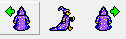 Zadanie 1. Losowe umieszczanie przedmiotów i powtarzanie poleceńPrzejdź do trybu Programowanie/Zaawansowany. Korzystając z możliwości losowego umieszczania przedmiotów, umieść w górnym wierszu sceny gwiazdki . Losowy wybór powtarzaj 15 razy. Zapisz program pod nazwą gwiazdki.brp.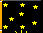 Wskazówki: Pozycję obiektu (np. przedmiotu lub Baltiego) na scenie można określić za pomocą elementu Współrzędne. 
Współrzędne są liczbami, które określają pozycję obiektu na scenie:współrzędna pozioma X jest to odległość od lewej krawędzi sceny, współrzędna pionowa Y jest odległość od górnej krawędzi sceny. W programie Baltie są dwa rodzaje współrzędnych: współrzędne pola  i współrzędne piksela . 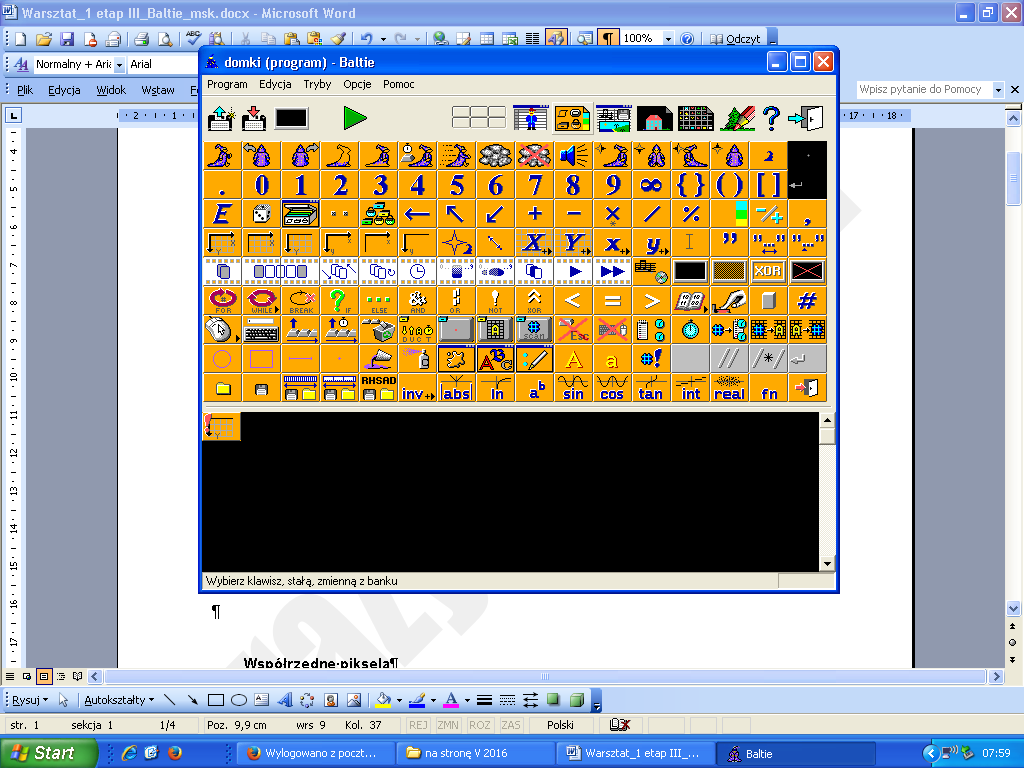 Współrzędne pola oznaczane są wielkimi literami X i Y. Na scenie mieści się 15×10 pól, rozmieszczonych w 15 kolumnach (liczonych od 0 do 14) i 10 wierszach (liczonych od 0 do 9): pole w lewym górnym rogu sceny ma współrzędne X=0, Y=0, pole w prawym dolnym rogu sceny ma współrzędne X=14, Y=9. Współrzędne piksela oznaczane są małymi literami x i y. Pole ma rozmiar 39×29 pikseli, dlatego:piksel w lewym górnym rogu sceny ma współrzędne x=0, y=0,piksel w prawym dolnym rogu sceny ma współrzędne x=584, y=289. Aby umieścić w sposób losowy przedmiot na scenie, stosujemy polecenie Liczba losowa: . Na przykład:  generuje liczbę losową z liczb: 0, 1, 2, 3, 4 i 5, a polecenie:  wyczarowuje żabę w przypadkowym miejscu całej sceny. 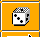 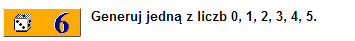 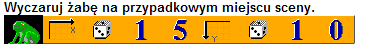 Możemy też określać dowolny zakres liczb, spośród których będą losowane liczby całkowite. Aby Baltie nie umieszczał gwiazdek na pozycji (0,0), należy zmienić zakres liczb, z jakich losowana jest liczba losowa. 
Na przykład: generuje liczbę spośród liczb: 1, 2, 3, 4, 5, 6.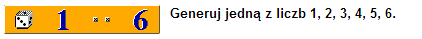 Zadanie 2. Stosowanie instrukcji warunkowej ifW programie z zadania 1. zamień gwiazdki na chmurki , stosując instrukcję warunkową. Zapisz program pod nazwą chmurki.brp.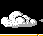 Wskazówka: Polecenie realizujące sytuację warunkową ma postać:IF  warunek {lista_poleceń_1} ELSE  {lista_poleceń_2}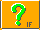 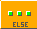 W wersji uproszczonej instrukcja warunkowa ma postać: IF  warunek {lista_poleceń_1}kolejne polecenia programuPrzykład 1:  – jeśli Baltie natrafi na przedmiot „czerwony”, to zamieni go na okno i zrobi krok do przodu, 
w przeciwnym wypadku wstawi drzwi i pójdzie krok do przodu.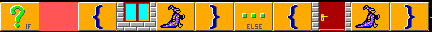 Uwaga: Można uprościć rozwiązanie, wyrzucając polecenie Idź  poza nawiasy: . 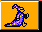 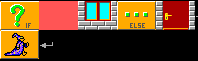 Przykład 2:  – jeśli Baltie natrafi na przedmiot „czerwony”, to zamieni go na okno. Potem wykona kolejne polecenie: krok do przodu.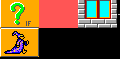 Zadanie 3. Stosowanie procedur (pomocników)Utwórz program, w którym Baltie buduje cztery parterowe domki (bez dachów). Zdefiniuj pomocnika o nazwie Dach i czterokrotnie wywołaj pomocnika w programie (rys. 3.).
Zapisz program pod nazwą Domki. Uruchom program.Wskazówki:Aby zdefiniować procedurę (pomocnika), należy kliknąć element (Pomocnicy) na pasku narzędzi programu Baltie, a następnie w otwartym oknie Pomocnicy 
(rys. 1.) kliknąć element  (Nowy pomocnik). Pomocnik pojawi się w obszarze roboczym po wszystkich poleceniach programu. 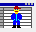 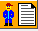 Można zdefiniować więcej niż jedną procedurę (pomocnika), dlatego za elementem Nowy pomocnik umieścimy nazwę Dach. Następnie należy umieścić polecenia, które pomocnik będzie wykonywać.Aby wywołać procedurę (pomocnika), należy kliknąć zdefiniowanego pomocnika  widocznego w oknie Pomocnicy (rys. 2.) i umieścić go w odpowiednim miejscu programu.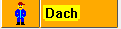 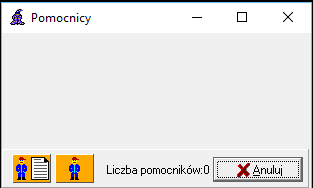 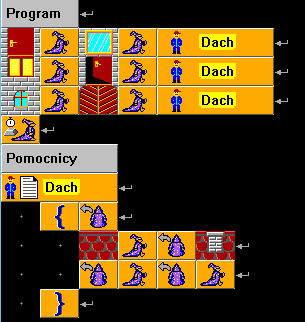 Rys. 1. Okno Pomocnicy			  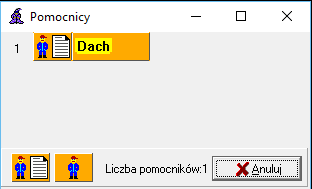  Rys. 2. Zdefiniowany pomocnik o nazwie Dach		Rys. 3. Program – zadanie 3.Omawiane środowisko programowania jest dostępne bezpłatnie w Internecie:Baltie 3 http://www.baltie.com/pl/ 